Grant application Stichting Het Kronendak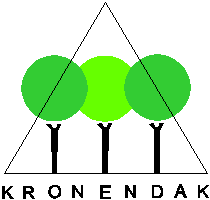 1. Project title:2. Project location:3. Start and end dates:4. Personal details:Name:Address:Current institution/university:Current position:	Phone:Email:Bank account (IBAN, BIC):* By submitting this application form, the applicant consents to the processing of her/his data for administrative purposes within the framework of the AVG guidelines.5. Target of the projectIntership/MSc-thesis/PhD/Other: ….Is this project part of a larger research project? If yes, which one:
6. Project budget (as example, can be adjusted to the project)7. Brief explanation of the proposal (max 1 A4 in Dutch or English) with:A summary of problem statement and hypothesis or objective and scientific interest, and a summary of the project (social interest) The link with the forest canopyThe methods of the projectThe expected output (publication, report, or otherwise) of the project and the possible impulse that the project generates (continuity, expansion locally, expansion elsewhere)The conditions for a subsidy from Stichting Het Kronendak can be found on the website. The completed application form together with the applicant's CV, a short motivation and a short research or internship plan must be submitted by e-mail to info@kronendak.nl.CostsFundingTransportation€Requested from SHK€Accomodation                         €Personal contribution€Materials€Other funds:Other  …………                      €……………………..((already granted?)            €Other  ………….         €…………………….. (already granted?)            €…………………….. (already granted?)            €Total costs estimated                        €Total funding€